各区、县（市）人民政府,市政府各部门、各直属单位：为明确公共资源集中交易范围，进一步规范公共资源交易行为，根据《中华人民共和国政府采购法》、《中华人民共和国招标投标法实施条例》（国务院令第613号）及《国务院办公厅转发国家发展改革委关于深化公共资源交易平台整合共享指导意见的通知》（国办函〔2019〕41号）的要求，经市政府同意，现将杭州市公共资源交易目录（2019版）（以下简称《目录》）予以公布，请结合以下要求认真遵照执行：一、凡列入《目录》的市本级范围内公共资源交易项目，均应进入杭州市公共资源交易统一平台进行交易。列入《目录》但未进入杭州市公共资源交易统一平台进行交易的项目，市财政部门不得进行资金拨付与结算。各区、县（市）范围内的公共资源交易项目，可参照《目录》按属地管理原则进入当地公共资源交易平台进行交易。国家有关法律、法规、规章以及省级以上人民政府有关部门对交易项目的交易场所另有规定的，从其规定。二、市公共资源交易管理委员会办公室要切实履行公共资源交易综合管理职责，不断完善公共资源交易管理制度，加大对公共资源交易活动的指导协调力度，对进入市级公共资源交易统一平台的交易各方进行综合协调。　　三、相关行业行政监管部门要按照《目录》明确的监管职责分工，落实监管责任，切实履行行业监督管理职责。要根据国家、省、市要求，研究制定项目进入公共资源交易统一平台交易的管理规则，明确交易的进场金额、必要条件、交易方式、交易程序、监督制度。要根据有关规定，分析梳理所监管行业公共资源管理和配置情况，结合平台实际情况公开、公平、公正的安排项目进入平台交易，为交易各方提供优质服务。四、市公共资源交易中心要加强规范化管理，加快推进数字化招投标平台建设和应用，为各类公共资源交易项目进场交易提供高效、便捷的服务，提高公共资源配置效率和效益。　　本通知自2020年3月1日起施行，由市审管办（市公共资源交易管委会办公室）负责牵头组织实施。前发《杭州市人民政府办公厅关于公布杭州市公共资源交易目录（2015版）的通知》（杭政办函〔2015〕135号）同时废止。                               杭州市人民政府办公厅2019年12月28日    （此件公开发布）杭州市公共资源交易目录（2019版）注：1.本目录中已列入当年市政府发布的政府采购目录的项目，由市财政部门根据《政府采购法》相关规定依法履行对政府采购活动的监督管理职责。2.对进场交易的限额，法律法规已有明确规定的，按照现有法律法规执行，未明确的，由监管部门明确，并向社会公布。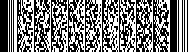 杭州市人民政府办公厅文件杭政办函〔2019〕102号杭州市人民政府办公厅关于公布杭州市公共资源交易目录（2019版）的通知项目名称监管部门备注A工程A01建筑工程市建委具体项目建筑工程具体项目地基与基础工程具体项目土石方工程具体项目建筑装修装饰工程具体项目钢结构工程具体项目消防设施工程具体项目电梯安装工程具体项目电子与智能化工程具体项目古建筑工程具体项目建筑幕墙工程具体项目特种工程包含建筑物的纠偏和平移、结构补强等具体项目构成工程不可分割的组成部分，且为实现工程基本功能所必需的设备、材料A02市政公用工程市建委具体项目市政公用工程具体项目桥梁工程具体项目隧道工程具体项目城市及道路照明工程具体项目体育设施工程具体项目构成工程不可分割的组成部分，且为实现工程基本功能所必需的设备、材料及交通标志标线和监控、隔音屏等工程A03机电安装工程市建委具体项目机电工程具体项目建筑机电安装工程具体项目与工程建设相关的重要设备、材料A04园林绿化工程市园文局具体项目园林绿化工程（施工、设计、监理）具体项目城市绿地养护具体项目与园林绿化工程相关苗木采购、迁移等材料及服务A05公路工程市交通运输局具体项目各等级公路工程具体项目与公路工程相关的安全、防护、监控、通信、收费、绿化、服务、管理设施等公路附属设施具体项目与工程建设相关的重要设备、材料A06港口与航道工程市交通运输局具体项目港口工程具体项目航道工程具体项目港口与航道养护工程具体项目围堤护岸工程具体项目通航建筑及通航设备安装工程包含船闸工程，航标及标志标牌、灯塔等助航标志具体项目港口装卸设备安装工程具体项目疏浚、清障及吹填工程具体项目与工程建设相关的绿化、港区堆场、通信、监控、收费、重要设备、材料、管理设施等水运附属设施A07水利水电工程市林水局具体项目不同类型大坝工程具体项目电站厂房工程具体项目引水和泄水建筑物工程具体项目通航建筑物工程具体项目基础工程具体项目堤防加高加固工程具体项目泵站工程具体项目涵洞工程具体项目隧道工程具体项目施工公路工程具体项目桥梁工程具体项目河道疏浚工程具体项目灌溉工程具体项目排水工程具体项目与工程建设相关的重要设备、材料、附属设施的采购和安装具体项目与工程建设相关的勘测、设计、咨询服务和其他服务具体项目与工程管理相关的标准化、信息化与物业管理、维护等具体项目农村饮用水工程具体项目使用水利建设资金的项目前期工作具体项目其他水利水电工程A08地质矿产工程市规划和自然资源局具体项目矿业权交易具体项目地质灾害治理工程A09国有土地上房屋征收补偿评估机构中介服务机构入围市住保房管局集体土地征地房屋补偿评估中介服务机构入围市规划和自然资源局A10政府投资项目代建招投标市级有关主管部门B土地市规划和自然资源局具体项目商业、旅游、娱乐、商品住宅等经营性用地出让，或根据法律、法规等规定明确应该招标、拍卖、挂牌出让的土地实施出让具体项目工业用地出让具体项目经公示后同一地块有多个意向用地者的土地出让具体项目土地平整、地质灾害整治C产权具体项目国有产权、国有资产转让市国资委具体项目市级行政、事业单位国有资产处置市财政局D政府采购市财政局项目范围根据市政府发布的政府采购目录执行E国有企业（各类指挥部）非生产经营的货物、服务类采购市国资委等国有资产管理部门F公共（含公益）事业管理具体项目市政设施维护承包市城管局具体项目垃圾清运作业承包市城管局具体项目前期物业管理市住保房管局符合前期物业管理公开招投标条件的住宅项目，应按照规定进入杭州市公共资源交易统一平台进行交易具体项目有害固体废物处置市生态环境局具体项目再生资源回收（国有废旧设备）市商务局G特许经营类具体项目 城市出租车经营权出让市交通运输局本类项目凡通过市场竞争机制选择投资者或经营（承包）者的，应按照规定进入杭州市公共资源交易统一平台进行交易具体项目 主要污染物排放权交易市生态环境局本类项目凡通过市场竞争机制选择投资者或经营（承包）者的，应按照规定进入杭州市公共资源交易统一平台进行交易具体项目 城市供水特许经营权出让市城管局本类项目凡通过市场竞争机制选择投资者或经营（承包）者的，应按照规定进入杭州市公共资源交易统一平台进行交易具体项目 管道供气特许经营权出让市城管局本类项目凡通过市场竞争机制选择投资者或经营（承包）者的，应按照规定进入杭州市公共资源交易统一平台进行交易具体项目 集中供热特许经营权出让市城管局具体项目 污水处理特许经营权转让市城管局具体项目 垃圾处理特许经营权转让市城管局具体项目 广告经营权出让市城管局具体项目 公共客运特许经营权出让市交通运输局具体项目 公交线路经营权出让市交通运输局具体项目 客运线路经营权转让市交通运输局具体项目 碳排放权交易市发改委抄送：市委各部门，市纪委，杭州警备区，市各群众团体。市人大常委会办公厅，市政协办公厅，市法院，市检察院。市各民主党派。市委各部门，市纪委，杭州警备区，市各群众团体。市人大常委会办公厅，市政协办公厅，市法院，市检察院。市各民主党派。杭州市人民政府办公厅杭州市人民政府办公厅2019年12月30日印发